Taiwan Business Indicators in March 2020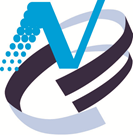 Press ReleaseNational Development Council (NDC)April 27, 2020In March 2020, the overall monitoring indicator changed to the “yellow-blue” signal from the “green” signal last month, as the total score decreased four points to 20. The trend-adjusted leading index decreased for six consecutive months and the coincident index decreased for two consecutive months, the government will be closely monitoring the economic situation. The Monitoring IndicatorsThe total score in March 2020 was 20, flashing the “yellow-blue” signal, which decreased 4 points from 24 last month.Leading IndicatorsThe trend-adjusted leading index decreased by 1.73% in March 2020 to 97.61, falling for six consecutive months.Coincident IndicatorsThe trend-adjusted coincident index decreased by 0.08% in March 2020 to 100.63, falling for two consecutive months.Lagging IndicatorsThe trend-adjusted lagging index decreased by 0.32% in March 2020 to 97.96, falling for fourteen consecutive months. T~~ Next publication date: May 27 2020 ~~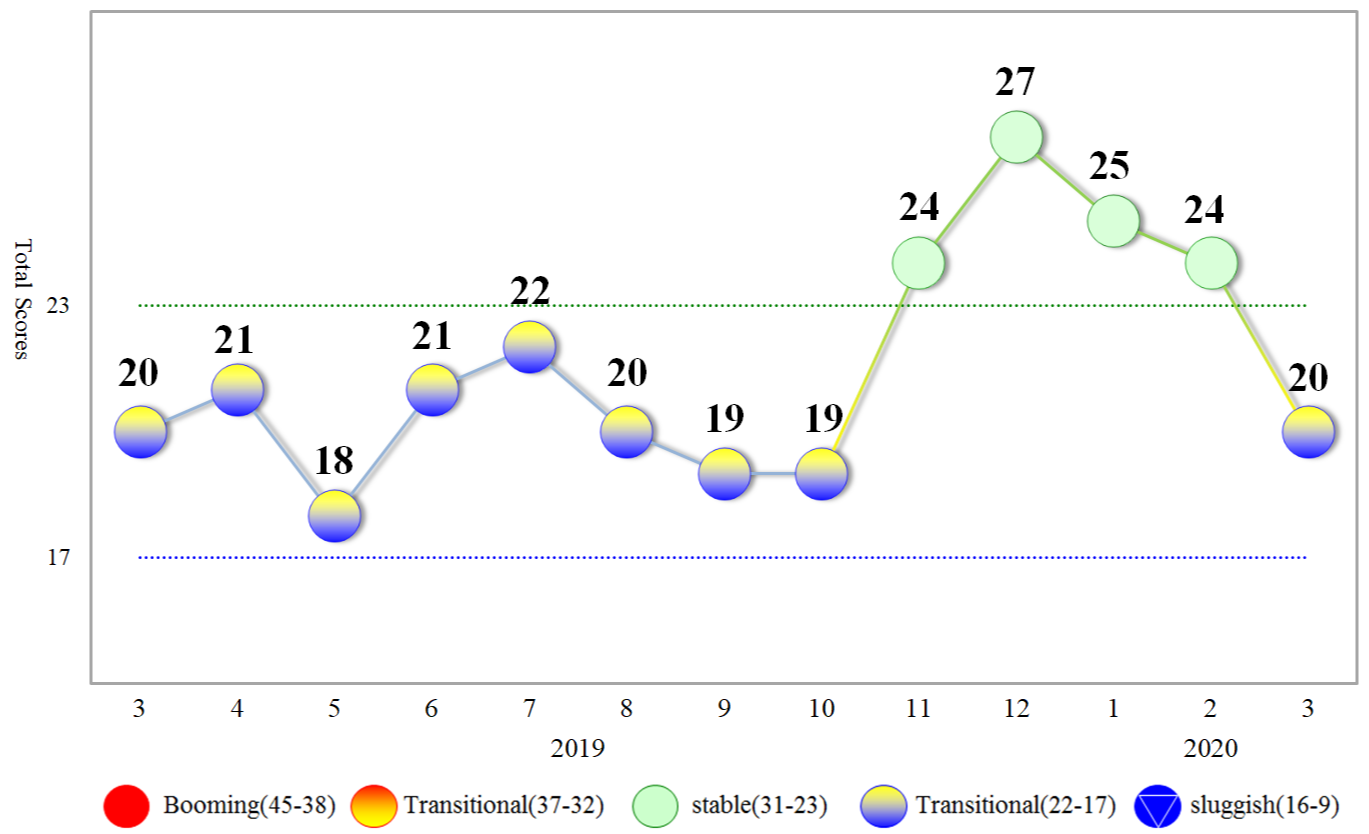 Figure 1  Total Scores in the Past Year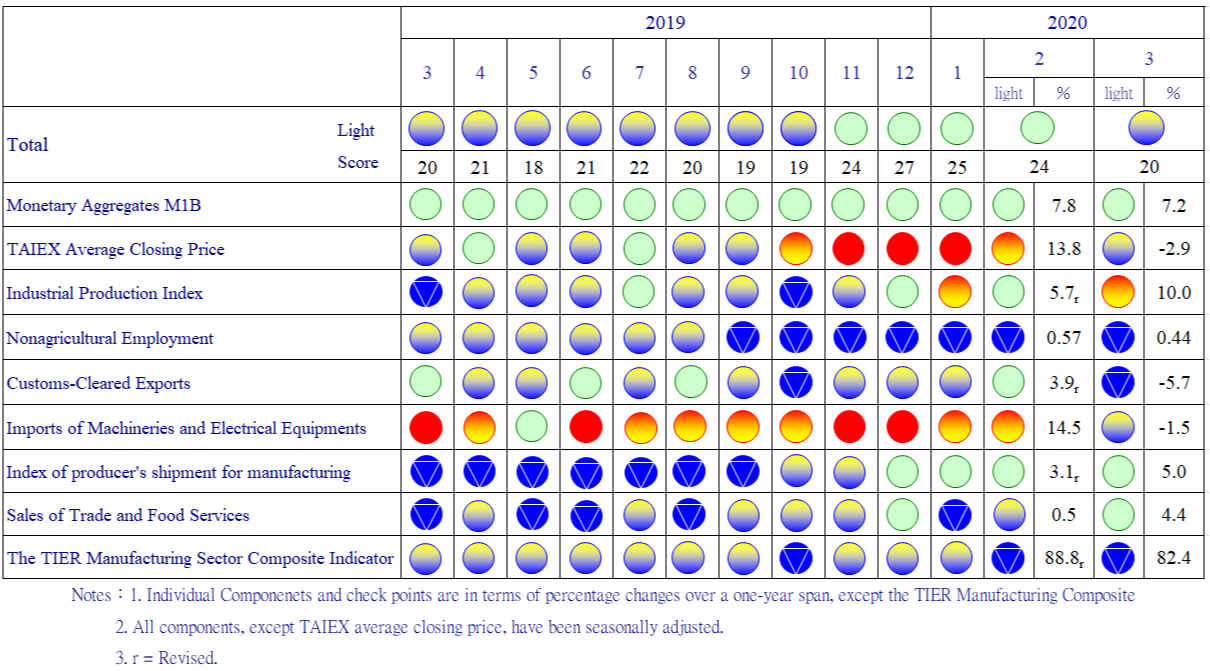 Figure 2  Monitoring Indicators       Table 1  Leading IndicatorsIndexNote：1. All components are passed through seasonal adjustment, trend-removal, smoothing and normalization.2. Diffusion Index of export orders by number of firms.3. Net accession rate is equal to accession rate minus separation rate.4. Including only housing, mercantile, business and service, industry warehousing.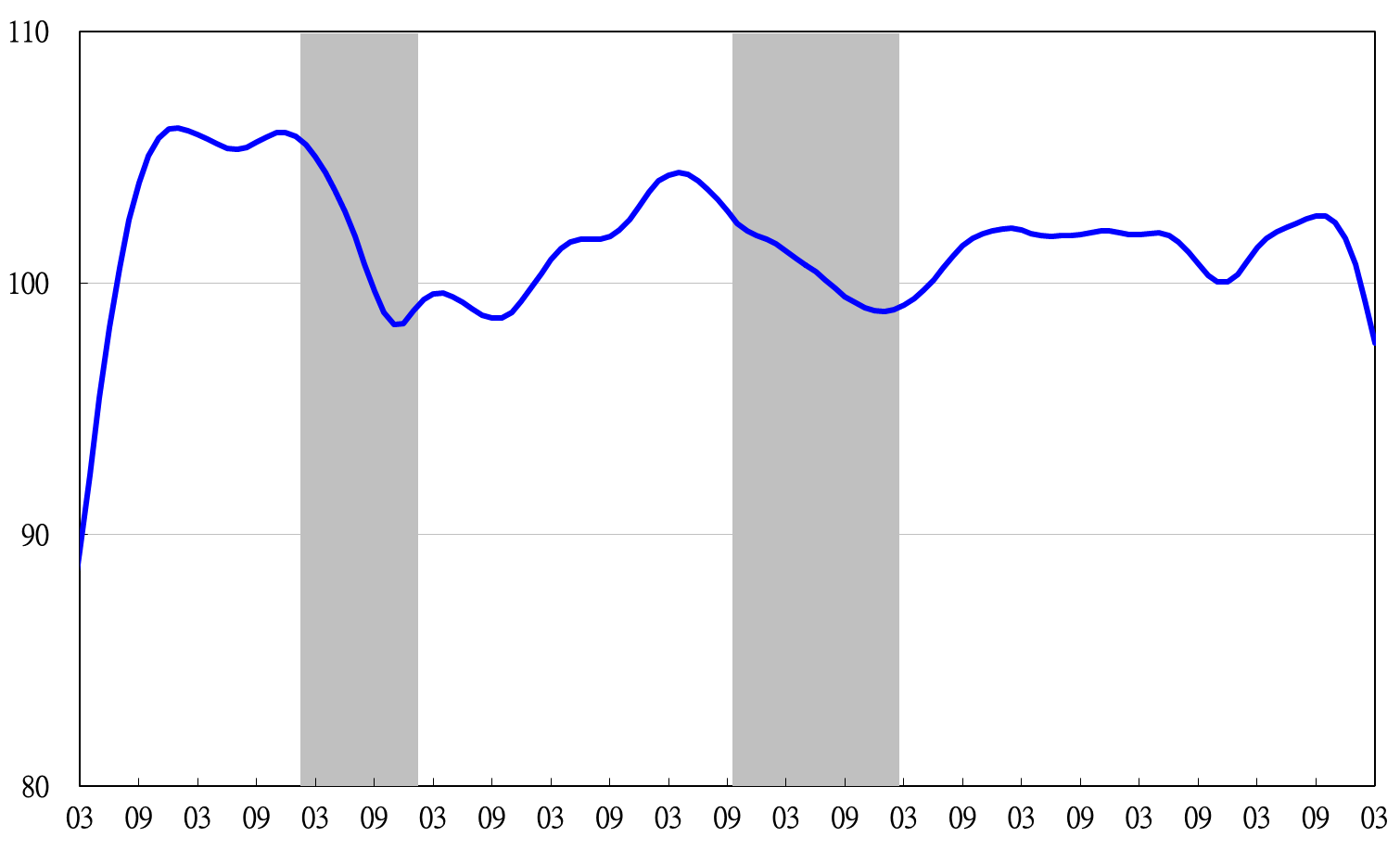 Figure 3  Trend-adjusted Leading IndexTable 2  Coincident IndicatorsIndex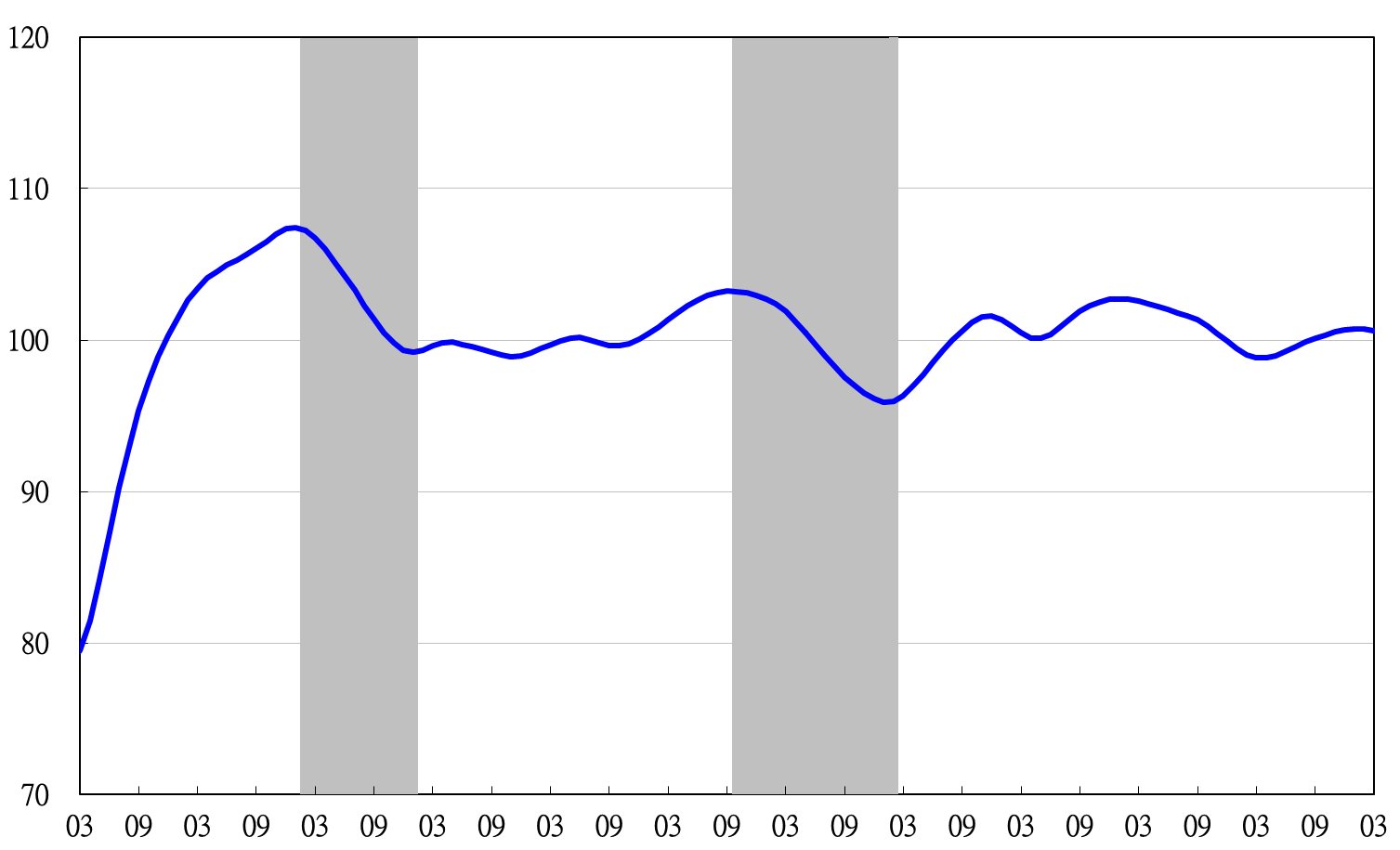 Figure 4  Trend-adjusted Coincident IndexTable 3  Lagging IndicatorsIndex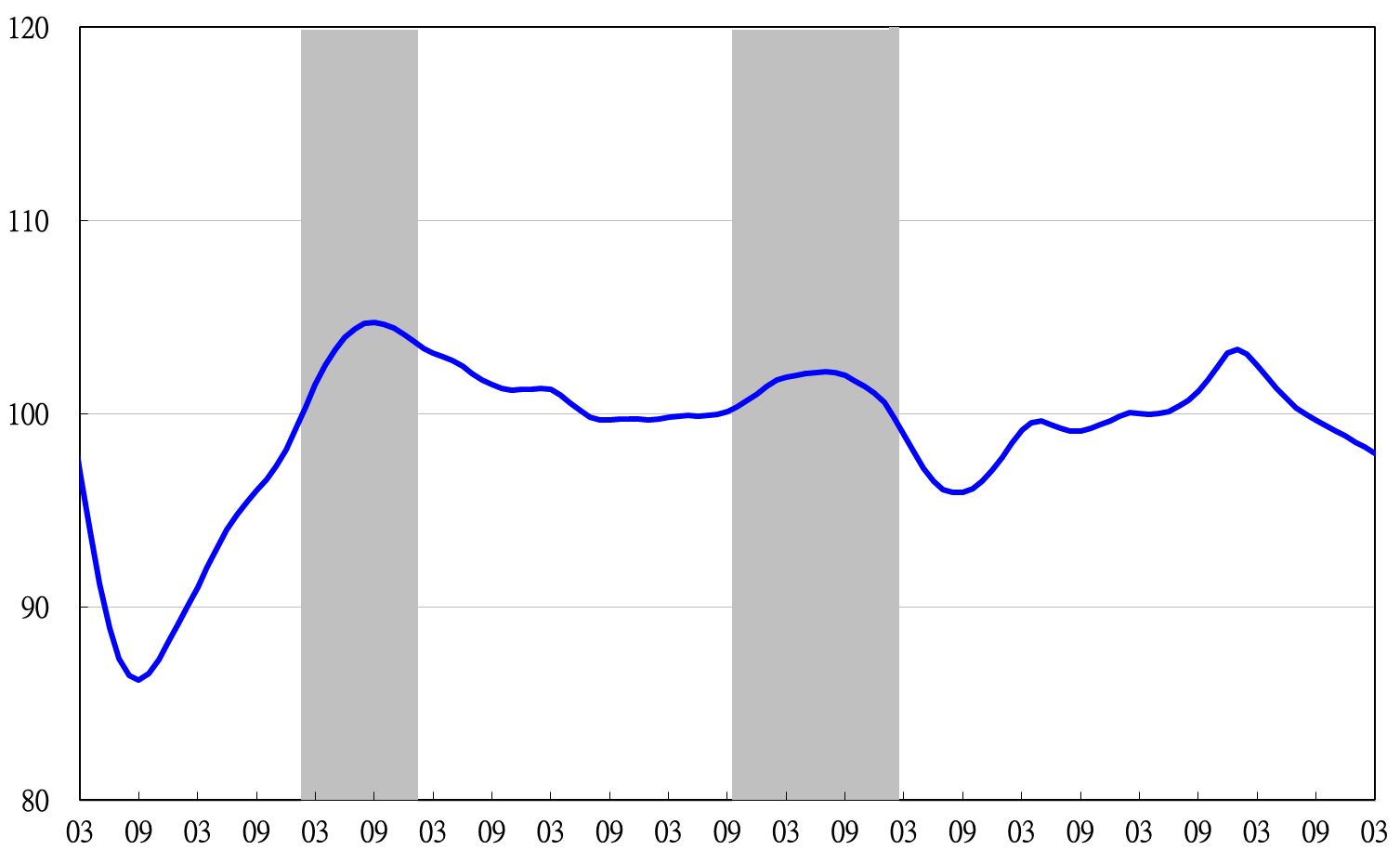 Figure 5  Trend-adjusted Lagging Index201920192019201920202020202020202020SepOctNovDecJanJanFebFebMarTrend adjusted index102.68102.66102.40101.76101.76100.73100.7399.3397.61Change from preceding month (%)0.13-0.01-0.26-0.63-0.63-1.01-1.01-1.39-1.73Components1Diffusion Index of export orders2101.18100.84100.1799.1299.1297.8397.8396.29 94.49 Real monetary aggregates M1B 100.12100.13100.14100.18100.18100.24100.24100.33 100.43 TAIEX average closing price 100.05100.14100.22100.23100.23100.16100.16100.01 99.81 Net accession rate of employees on payrolls of industry and services 3 100.27100.18100.0399.8499.8499.6099.6099.34 98.99 New housing construction started 4100.00100.03100.07100.10100.10100.08100.08100.00 99.91 Real imports of semiconductor equipment 100.26100.58100.90101.12101.12101.20101.20101.13 100.98 The TIER manufacturing sector composite indicator 100.50100.46100.36100.16100.1699.8199.8199.33 98.78 2019201920192019202020202020SepOctNovDecJanFebMarTrend adjusted index100.10 100.31 100.53 100.68 100.73 100.71 100.63 Change from preceding month (%)0.24 0.22 0.21 0.15 0.05 -0.02 -0.08 ComponentsIndustrial production index99.94 100.12 100.29 100.41 100.44 100.37 100.26 Electric power consumption 98.96 99.09 99.36 99.72 100.17 100.61 100.97 Index of producer’s shipment for manufacturing 99.93 100.01 100.09 100.15 100.17 100.18 100.17 Sales of trade and food services99.79 99.72 99.63 99.56 99.54 99.64 99.75 Nonagricultural employment 99.95 99.91 99.87 99.83 99.80 99.76 99.72 Real customs-cleared exports100.29 100.25 100.17 100.05 99.89 99.74 99.63 Real machineries and electrical equipments imports 100.33 100.57 100.72 100.72 100.53 100.20 99.83 201920192019201920192020202020202020SepSepOctNovDecJanFebFebMarTrend adjusted index99.67 99.67 99.38 99.13 98.88 98.55 98.27 97.96 97.96 Change from preceding month (%)-0.30 -0.30 -0.29 -0.26 -0.25 -0.33 -0.29 -0.32 -0.32 Components0.00 0.00 0.00 0.00 0.00 0.00 0.00 0.00 0.00 Unemployment rate 99.90 99.90 99.91 99.92 99.93 99.92 99.91 99.88 99.88 The manufacturing unit output labor cost index99.71 99.71 99.51 99.31 99.08 98.79 98.58 98.39 98.39 Interbank overnight call-loan rate100.03 100.03 100.03 100.02 100.01 100.01 99.99 99.98 99.98 Loans and investments of financial institutions100.09 100.09 100.22 100.38 100.57 100.77 100.96 101.12 101.12 Inventory value for manufacturing99.93 99.69 99.69 99.45 99.22 98.99 98.74 98.48 98.48 